How Good Is Our School 4 Parent and Carer’s Questionnaire Feed back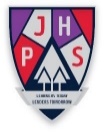 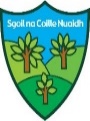 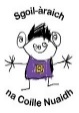 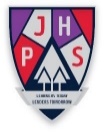 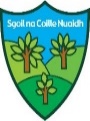 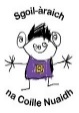 Sgoil na Coille NuaidhApril 2022Thank you to all our Parents and Carers who took the time to respond to our questionnaire to seek your views about our school. We will use this information to celebrate our achievements and shape future school improvements.HGIOS Parent and Carer Feedback Report in brief 9 of our families responded to the questionnaire.Almost all parents felt:They were satisfied with the schoolMost parents felt that:Their child likes being at this schoolStaff treat children fairlyTheir child felt safe at schoolThe school helps their child to feel confidentThe school really knows my child as an individualThe learning activities are at the right level for their childTheir child receives the help they need to do wellThe school supports their child’s emotional wellbeingTheir child is making good progress at the schoolThe Parent Council keeps them informed of their workThey were satisfied with the quality of teaching in the schoolThe school was well led and managedThe school encourages children to treat other with respect They would recommend the school to other parents The majority of parents and carers felt:The school gives them advice on how to support their child’s learning at homeEncouraged to be involved in the work of the parent councilThe school takes their view into account when making changesComfortable approaching the school with questions, suggestions and/or a problemHalf of parents felt the school supported their child’s emotional wellbeing, and almost a half were unsure.Almost half of parents felt the school deals well with bullying. Almost one third of parents were unsure of how the school deals with bullying. Half of our parents and carers felt they received helpful, regular feedback about their child’s learning e.g informal feedback, reports and learning profiles.Less than half of our parents understand how their child’s progress is assessed. School StrengthsParents were asked to comment on a particular strength of the school. The most common themes mentioned were that staff were friendly approachable and supported children really well. They also mentioned they felt learning and teaching supported and engaged learners.Areas to improveParents were also asked to highlight particular areas to improve. The common themes included playground improvements, better communication with parents regarding children’s progress and more opportunities for school trips.